Congress of Vienna:After Napoleon’s defeat, European leaders met in ____________ and decided that: France should be ____________________the countries around it were made stronger ______________________-No country would be able to overpower anotherFrance was punished, but not excessively so it wouldn’t want_________________. Restore Monarchies (France, Spain, and parts of Italy)During Peninsular War, Napoleon deposed the King of Spain.Legacy of the Congress of Vienna:France ____________ and weaker People begin to see democracy as a way to have equality and __________________________. Power of Prussia and Great Britain increaseWhy did the people of Latin America want a Revolution?New Enlightenment ideas spread to the people of Latin AmericaInspiration from __________________and __________________________ Revolutions____________, _______________ and _________________ were fighting and left no time or efforts for their Latin American ColoniesContinuation of Brutal slavery in places where slaves outnumbered free men.Colonial Society had a class system that severely limited your ____________ unless you were born in Europe and then moved to Latin AmericaSpanish Colonies did not support a _________________________ as their Spanish king.Napoleon put his __________________Joseph in power after removed Spain's true king Ferdinand VII.Your Turn…Toussaint L’Ouveture:Slaves Revolt on the _________________________ of the island of Hispaniola (controlled by the French) because they want ____________________________________________________________ leads the revoltWar ensues with the FrenchSlaves win their independence and the territory becomes known as______________ in 1804Simón Bolivar:Creole (Spaniard born in Latin America) leader of _________________________in Latin America.Spent time in Europe and the newly-independent ______________________________.Leads a volunteer army of revolutionaries against the _____________________army.A victory for the revolution eventually leaves the future countries of Venezuela, Columbia, Panama, and Ecuador united into one large country called ____________________________.Bolivar’s Accomplishment:___________________________________________________________________________________________________________________________________________________________________________________________________________________________________________________________________________________________________________________________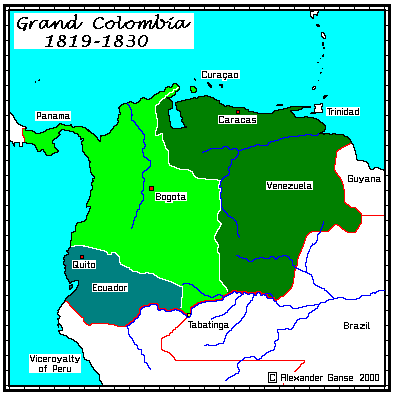 José de San Martin:Works with Simon Bolivar to __________________much of South AmericaArgentina declares______________________ in ____________Helps ________ and _____________ win their independence from Spain.Padre Miguel Hidalgo:A priest in a small village of DeloresWas the first person that started the ___________________________________________. He started a volunteer army to march to ____________________ that grew to 80,000 men.However the men were ________________________ by the Spanish ArmyAgustin de Iturbide:Mexico’s ___________________________ thought they would lose their special privileges when a revolution started in Spain. So they united in support of ________________________. Agustin de Iturbide, a Creole and officer of the Spanish army, proclaimed independence from ______________ in 1821.He then declared himself ___________________ of the newly formed nation, but was later overthrown.Prince (King) John VI:Prince and then later king of _______________________.Escaped Napoleon’s armies by fleeing Spain and taking entire treasury and royal court to ____________________, Portugal's largest colony.After Napoleon’s defeat 6 years later they returned to __________________._____________________________signed a petition for Brazil’s independence from Portugal.King ____________________ signed the petition without bloodshed.Latin American Countries after the Revolutions: What do you notice about this map?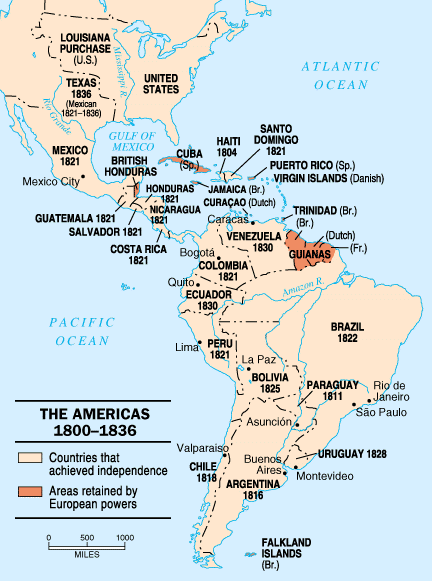 ______________________________________________________________________________________________________________________________________________________________________________________________________________________________________________________________________________________________________________________________________________________________________________________________________________________________